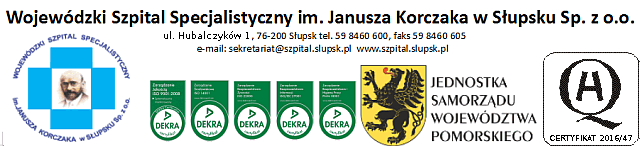 FORMULARZ OFERTOWYdo ogłoszenia na najem powierzchni 6 m2 ,pod minimum 6 automatów vendingowych.Dane Oferenta:Niniejsza oferta zostaje złożona przez:Ja niżej podpisany, działając w imieniu i na rzecz ww. Oferenta oświadczam, że:Oferuję następującą cenę czynszu za przedmiot najmu objęty niniejszym postępowaniem:Razem za 6 m2 czynsz netto, miesięcznie będzie wynosił:    ………..….  . Oświadczam, że zapoznałem się z ogłoszeniem, wzorem umowy i nie wnoszę do nich żadnych zastrzeżeń.…………………….Imię i nazwiskoNazwaAdres zamieszkaniaSiedzibaNr telefonu / Nr faksuNumer rachunku bankowegoNIPCena czynszu netto miesięcznie za 1 m2(w zł)Cena czynszu brutto miesięcznie za 1 m2(w zł)Stawka podatku VAT - %